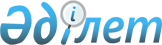 О некоторых вопросах Министерства здравоохранения Республики КазахстанПостановление Правительства Республики Казахстан от 31 мая 2017 года № 322.
      В соответствии с подпунктом 4) статьи 11 и подпунктом 5) пункта 2 статьи 134 Закона Республики Казахстан от 1 марта 2011 года "О государственном имуществе" Правительство Республики Казахстан ПОСТАНОВЛЯЕТ:
      1. Создать республиканское государственное предприятие на праве хозяйственного ведения "Республиканский центр по координации трансплантации и высокотехнологичных медицинских услуг" Министерства здравоохранения Республики Казахстан (далее – предприятие). 
      2. Определить:
      1) уполномоченным органом по руководству соответствующей отраслью (сферой) государственного управления в отношении предприятия Министерство здравоохранения Республики Казахстан;
      2) основным предметом деятельности предприятия осуществление деятельности в области здравоохранения.
      3. Министерству здравоохранения Республики Казахстан в установленном законодательством порядке обеспечить:
      1) внесение на утверждение в Комитет государственного имущества и приватизации Министерства финансов Республики Казахстан устава предприятия;
      2) государственную регистрацию предприятия в органах юстиции;
      3) принятие иных мер, вытекающих из настоящего постановления.
      4. Внести в постановление Правительства Республики Казахстан от 17 февраля 2017 года № 71 "О некоторых вопросах министерств здравоохранения и национальной экономики Республики Казахстан" (САПП Республики Казахстан, 2017 г., № 6, ст. 41) следующее изменение:
      в Положении о Министерстве здравоохранения Республики Казахстан, утвержденном указанным постановлением: 
      в перечне организаций, находящихся в ведении Министерства здравоохранения Республики Казахстан и его ведомств:
      в разделе "1. Государственные предприятия на праве хозяйственного ведения":
      дополнить строкой, порядковый номер 25, следующего содержания: 
      "25. Республиканский центр по координации трансплантации и высокотехнологичных медицинских услуг".
      5. Настоящее постановление вводится в действие со дня его подписания.
					© 2012. РГП на ПХВ «Институт законодательства и правовой информации Республики Казахстан» Министерства юстиции Республики Казахстан
				
      Премьер-Министр 
Республики Казахстан 

Б. Сагинтаев
